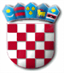  REPUBLIKA HRVATSKA KARLOVAČKA ŽUPANIJA     OPĆINA  TOUNJ 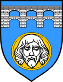       OPĆINSKO VIJEĆE KLASA: 025-01/22-01/01 URBROJ: 2133-20-03-22-02Tounj, 27. svibnja 2022. godine Na temelju članka 412. Zakona o trgovačkim društvima  društvu (“Narodne novine” br.   111/93, 34/99, 121/99, 52/00, 118/03, 107/07, 146/08, 137/09, 125/11, 152/11, 111/12, 68/13, 110/15, 40/19, 34/22) , članka 68. Zakona o gospodarenju otpadom („Narodne novine“ broj:   84/21   i članka 30.  Statuta Općine Tounj („Glasnik Karlovačke Županije“ broj: 12/21, 11/22) Općinsko vijeće Općine  Tounj na svojoj 4.  sjednici održanoj dana  27. svibnja 2022.  donijelo je ODLUKUo kupnji 1% poslovnog udjela u temeljnom kapitalutrgovačkog društva  Vojnić Komunalac  d.o.o.Članak 1.Općina Tounj, Linije 3b, Tounj  OIB: 55680038973,  pružanje javnih usluga prikupljanja mješovitog komunalnog otpada i prikupljanje razgradivog komunalnog otpada; odvojeno prikupljanje otpadnog papira, metala, stakla, plastike i tekstila te krupnog (glomaznog) komunalnog otpada, i prijevoz tog otpada do ovlaštene osobe za obradu tog otpada, kao i druge poslove vezane uz postupanje sa otpadom obavljat će putem trgovačkog društva VOJNIĆ KOMUNALAC d.o.o. sa sjedištem u Vojniću, Andrije Hebranga 9, OIB: 34803293727, upisanog pod MBS: 020034953.  i to zajednički sa  Općinom Vojnić temeljem pismeno sklopljenog Sporazuma.Članak 2.U cilju realizacije ove Odluke, Općina Tounj  od Općine Vojnić , koja ima poslovne udjele u trgovačkom društvu VOJNIĆ KOMUNALAC d.o.o. preuzima 1% poslovnog udjela upisanog temeljnog kapitala Vojnić Komunalac d.o.o. , a što iznosi  400,00 kuna. Općina Tounj za preuzimanje udjela sukladno stavku 1. ove točke platit će naknadu Općini Vojnić u iznosu od 400,00 kuna, a što predstavlja 1% vrijednosti temeljnog kapitala Članak 3.Općinski načelnik Općine Tounj  kao izvršno tijelo Općine Tounj  i  Općinski načelnik Općine Vojnić te direktor trgovačkog društva Vojnić Komunalac d.o.o. . nastavit će sa aktivnostima u cilju realizacije ove Odluke, te o tijeku postupka kontinuirano informirati Općinsko vijeće.Članak 4.Ova Odluka stupa na snagu osmog dana od dana objave u „Glasniku Karlovačke Županije“ PREDSJEDNIK:                                                                                                                                       Darko Meašić 